Date: April 24, 2019In your journal record the following:SCULPTURE ENTRY #30:ART THINK: Look at the figure below:  What would you change or add to make it better?Announcements/Reminders:    Mummy Action figures with diorama is due on May 2nd.Today’s Objective:  Review adding plasterWork on Mummy Action FiguresHomework: Bring any supplies you need for your diorama.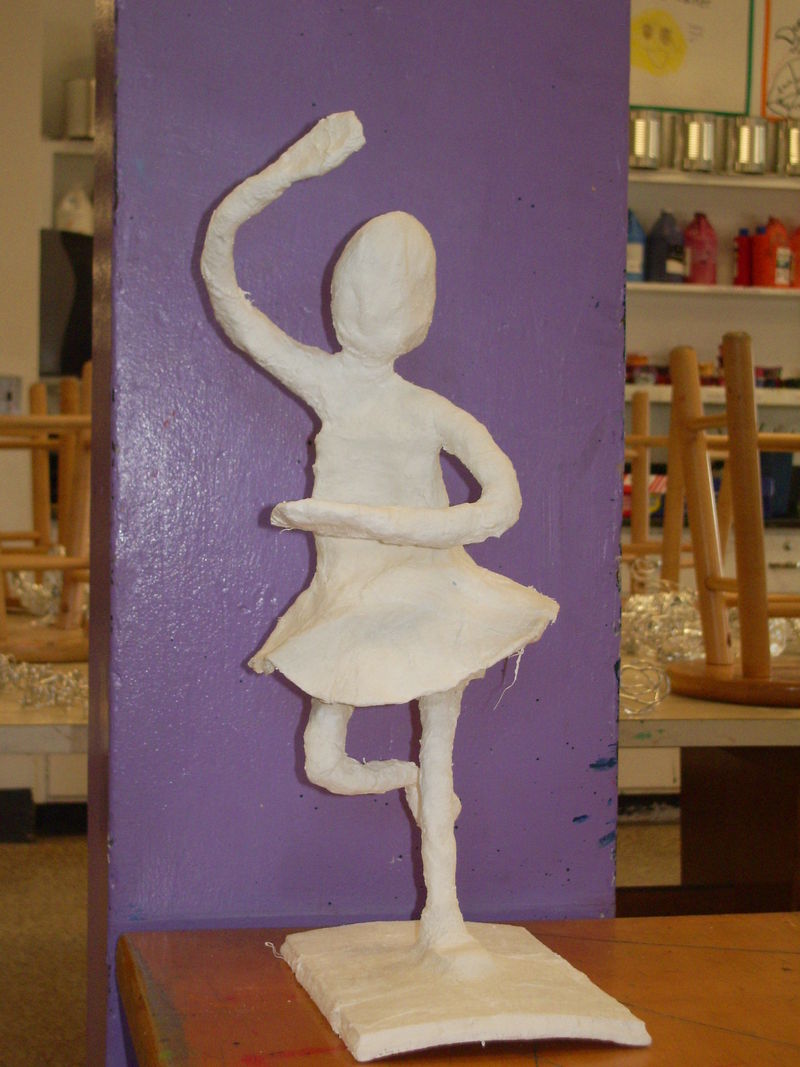 